        Jakarta,  3 Januari 2024						        Kepada,						 Yth, Kepala Puskesmas Mampang prapatan 						        Provinsi Daerah Khusus Ibukota Jakarta						        Di						       	      JakartaFORMULIR PERMINTAAN DAN PEMBERIAN CUTINomor :           / KG.11.01Catatan :        Jakarta, 3 Januari 2024						        Kepada,						 Yth, Kepala Puskesmas Mampang prapatan 						        Provinsi Daerah Khusus Ibukota Jakarta						        Di						       	      JakartaFORMULIR PERMINTAAN DAN PEMBERIAN CUTINomor :           / KG.11.01Catatan :        Jakarta, 3 Januari 2024						        Kepada,						 Yth, Kepala Puskesmas Mampang prapatan 						        Provinsi Daerah Khusus Ibukota Jakarta						        Di						       	      JakartaFORMULIR PERMINTAAN DAN PEMBERIAN CUTINomor :           / KG.11.01Catatan :        Jakarta, 3 Januari 2024						        Kepada,						 Yth, Kepala Puskesmas Mampang prapatan 						        Provinsi Daerah Khusus Ibukota Jakarta						        Di						       	      JakartaFORMULIR PERMINTAAN DAN PEMBERIAN CUTINomor :           / KG.11.01Catatan :        Jakarta, 3 Januari 2024						        Kepada,						 Yth, Kepala Puskesmas Mampang prapatan 						        Provinsi Daerah Khusus Ibukota Jakarta						        Di						       	      JakartaFORMULIR PERMINTAAN DAN PEMBERIAN CUTINomor :           / KG.11.01Catatan :PEMERINTAH PROVINSI DAERAH KHUSUS IBUKOTA JAKARTA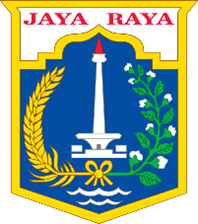 DINAS KESEHATANSUKU DINAS KESEHATAN KOTA ADMINISTRASI JAKARTA SELATANPUSAT KESEHATAN MASYARAKAT MAMPANG PRAPATANJl. Liliana Blok C No.24-25 Kel. Pela Mampang Kec. Mampang PrapatanTelepon 021-22715588 Faximile 021-22716699Laman : puskesmasmampang.weebly.com Pos-el: pkcmampangprapatan@jakarta.go.id SURAT PELIMPAHAN WEWENANGYang bertanda tangan dibawah ini :Nama			: Muhammad Arrahman AkbarNIP			: 10204219920225201302023Jabatan		: Administrasi UmumTempat Tugas		: Puskesmas Pembantu Kuningan BaratDengan ini memberikan pelimpahan wewenang kepada :Nama			: Bargawastra Aji SwargaNIP			: 10204219970628201604076Jabatan		: Administrasi UmumTempat Tugas		: Puskesmas Pembantu Mampang PrapatanUntuk melaksanakan	: 	Pelayanan  	: Kegiatan	: ………………………………………………………….Administrasi	: ………………………………………………………….Pada Unit		:	Ruang Layanan / Poli		Puskesmas Kelurahan 				UGD / RB			Puskesmas KelilingPada Tanggal		: 8 Januari 2024 sampai dengan 17 Januari 2024Selama		: 8 Hari/Bulan/Tahun*Hal-hal yang perlu diperhatikan dalam melaksanakan tugas pelimpahan wewenang :Bagi yang melakukan pelayanan langsung mengacu pada SOP pelayanan klinis yang berlaku di Puskesmas Mampang Prapatan.Bagi yang melakukan kegiatan atau administrasi mengacu pada SOP yang berlaku dan sesuai dengan kegiatan dan administrasi yang ada.Melaporkan hasil kegiatan secara tertulis pada pemberi tugas limpahan.Demikian surat pelimpahan wewenang ini dibuat untuk dipergunakan sebagaimana mestinya.Kepala Puskesmas Pembantu Mampang Prapatan dr. ElfiaNIP. 197309032005022004Catatan :Beri tanda () untuk wewenang yang dilimpahkanPEMERINTAH PROVINSI DAERAH KHUSUS IBUKOTA JAKARTADINAS KESEHATANSUKU DINAS KESEHATAN KOTA ADMINISTRASI JAKARTA SELATANPUSAT KESEHATAN MASYARAKAT MAMPANG PRAPATANJl. Liliana Blok C No.24-25 Kel. Pela Mampang Kec. Mampang PrapatanTelepon 021-22715588 Faximile 021-22716699Laman : puskesmasmampang.weebly.com Pos-el: pkcmampangprapatan@jakarta.go.id SURAT PELIMPAHAN WEWENANGYang bertanda tangan dibawah ini :Nama			: Muhammad Arrahman AkbarNIP			: 10204219920225201302023Jabatan		: Administrasi UmumTempat Tugas		: Puskesmas Pembantu Kuningan BaratDengan ini memberikan pelimpahan wewenang kepada :Nama			: Bargawastra Aji SwargaNIP			: 10204219970628201604076Jabatan		: Administrasi UmumTempat Tugas		: Puskesmas Pembantu Mampang PrapatanUntuk melaksanakan	: 	Pelayanan  	: Kegiatan	: ………………………………………………………….Administrasi	: ………………………………………………………….Pada Unit		:	Ruang Layanan / Poli		Puskesmas Kelurahan 				UGD / RB			Puskesmas KelilingPada Tanggal		: 8 Januari 2024 sampai dengan 17 Januari 2024Selama		: 8 Hari/Bulan/Tahun*Hal-hal yang perlu diperhatikan dalam melaksanakan tugas pelimpahan wewenang :Bagi yang melakukan pelayanan langsung mengacu pada SOP pelayanan klinis yang berlaku di Puskesmas Mampang Prapatan.Bagi yang melakukan kegiatan atau administrasi mengacu pada SOP yang berlaku dan sesuai dengan kegiatan dan administrasi yang ada.Melaporkan hasil kegiatan secara tertulis pada pemberi tugas limpahan.Demikian surat pelimpahan wewenang ini dibuat untuk dipergunakan sebagaimana mestinya.Kepala Puskesmas Pembantu Bangkadr. Nina Adriana IrmawantiNIP. 196405171991022001Catatan :Beri tanda () untuk wewenang yang dilimpahkanPEMERINTAH PROVINSI DAERAH KHUSUS IBUKOTA JAKARTADINAS KESEHATANSUKU DINAS KESEHATAN KOTA ADMINISTRASI JAKARTA SELATANPUSAT KESEHATAN MASYARAKAT MAMPANG PRAPATANJl. Liliana Blok C No.24-25 Kel. Pela Mampang Kec. Mampang PrapatanTelepon 021-22715588 Faximile 021-22716699Laman : puskesmasmampang.weebly.com Pos-el: pkcmampangprapatan@jakarta.go.id SURAT PELIMPAHAN WEWENANGYang bertanda tangan dibawah ini :Nama			: Muhammad Arrahman AkbarNIP			: 10204219920225201302023Jabatan		: Administrasi UmumTempat Tugas		: Puskesmas Pembantu Kuningan BaratDengan ini memberikan pelimpahan wewenang kepada :Nama			: Bargawastra Aji SwargaNIP			: 10204219970628201604076Jabatan		: Administrasi UmumTempat Tugas		: Puskesmas Pembantu Mampang PrapatanUntuk melaksanakan	: 	Pelayanan  	: Kegiatan	: ………………………………………………………….Administrasi	: ………………………………………………………….Pada Unit		:	Ruang Layanan / Poli		Puskesmas Kelurahan 				UGD / RB			Puskesmas KelilingPada Tanggal		: 8 Januari 2024 sampai dengan 17 Januari 2024Selama		: 8 Hari/Bulan/Tahun*Hal-hal yang perlu diperhatikan dalam melaksanakan tugas pelimpahan wewenang :Bagi yang melakukan pelayanan langsung mengacu pada SOP pelayanan klinis yang berlaku di Puskesmas Mampang Prapatan.Bagi yang melakukan kegiatan atau administrasi mengacu pada SOP yang berlaku dan sesuai dengan kegiatan dan administrasi yang ada.Melaporkan hasil kegiatan secara tertulis pada pemberi tugas limpahan.Demikian surat pelimpahan wewenang ini dibuat untuk dipergunakan sebagaimana mestinya.Kepala Puskesmas Pembantu Tegal Parangdrg. Desti RahmawatiNIP. 198512302011012020Catatan :Beri tanda () untuk wewenang yang dilimpahkanPEMERINTAH PROVINSI DAERAH KHUSUS IBUKOTA JAKARTADINAS KESEHATANSUKU DINAS KESEHATAN KOTA ADMINISTRASI JAKARTA SELATANPUSAT KESEHATAN MASYARAKAT MAMPANG PRAPATANJl. Liliana Blok C No.24-25 Kel. Pela Mampang Kec. Mampang PrapatanTelepon 021-22715588 Faximile 021-22716699Laman : puskesmasmampang.weebly.com Pos-el: pkcmampangprapatan@jakarta.go.id SURAT PELIMPAHAN WEWENANGYang bertanda tangan dibawah ini :Nama			: Muhammad Arrahman AkbarNIP			: 10204219920225201302023Jabatan		: Administrasi UmumTempat Tugas		: Puskesmas Pembantu Kuningan BaratDengan ini memberikan pelimpahan wewenang kepada :Nama			: Bargawastra Aji SwargaNIP			: 10204219970628201604076Jabatan		: Administrasi UmumTempat Tugas		: Puskesmas Pembantu Mampang PrapatanUntuk melaksanakan	: 	Pelayanan  	: Kegiatan	: ………………………………………………………….Administrasi	: ………………………………………………………….Pada Unit		:	Ruang Layanan / Poli		Puskesmas Kelurahan 				UGD / RB			Puskesmas KelilingPada Tanggal		: 8 Januari 2024 sampai dengan 17 Januari 2024Selama		: 8 Hari/Bulan/Tahun*Hal-hal yang perlu diperhatikan dalam melaksanakan tugas pelimpahan wewenang :Bagi yang melakukan pelayanan langsung mengacu pada SOP pelayanan klinis yang berlaku di Puskesmas Mampang Prapatan.Bagi yang melakukan kegiatan atau administrasi mengacu pada SOP yang berlaku dan sesuai dengan kegiatan dan administrasi yang ada.Melaporkan hasil kegiatan secara tertulis pada pemberi tugas limpahan.Demikian surat pelimpahan wewenang ini dibuat untuk dipergunakan sebagaimana mestinya.Kepala Puskesmas Pembantu Kuningan Baratdr. Febby HallythaNIP. 197207212006042016Catatan :Beri tanda () untuk wewenang yang dilimpahkanPEMERINTAH PROVINSI DAERAH KHUSUS IBUKOTA JAKARTADINAS KESEHATANSUKU DINAS KESEHATAN KOTA ADMINISTRASI JAKARTA SELATANPUSAT KESEHATAN MASYARAKAT MAMPANG PRAPATANJl. Liliana Blok C No.24-25 Kel. Pela Mampang Kec. Mampang PrapatanTelepon 021-22715588 Faximile 021-22716699Laman : puskesmasmampang.weebly.com Pos-el: pkcmampangprapatan@jakarta.go.id SURAT PELIMPAHAN WEWENANGYang bertanda tangan dibawah ini :Nama			: Muhammad Arrahman AkbarNIP			: 10204219920225201302023Jabatan		: Administrasi UmumTempat Tugas		: Puskesmas Pembantu Kuningan BaratDengan ini memberikan pelimpahan wewenang kepada :Nama			: Bargawastra Aji SwargaNIP			: 10204219970628201604076Jabatan		: Administrasi UmumTempat Tugas		: Puskesmas Pembantu Mampang PrapatanUntuk melaksanakan	: 	Pelayanan  	: Kegiatan	: ………………………………………………………….Administrasi	: ………………………………………………………….Pada Unit		:	Ruang Layanan / Poli		Puskesmas Kelurahan 				UGD / RB			Puskesmas KelilingPada Tanggal		: 8 Januari 2024 sampai dengan 17 Januari 2024Selama		: 8 Hari/Bulan/Tahun*Hal-hal yang perlu diperhatikan dalam melaksanakan tugas pelimpahan wewenang :Bagi yang melakukan pelayanan langsung mengacu pada SOP pelayanan klinis yang berlaku di Puskesmas Mampang Prapatan.Bagi yang melakukan kegiatan atau administrasi mengacu pada SOP yang berlaku dan sesuai dengan kegiatan dan administrasi yang ada.Melaporkan hasil kegiatan secara tertulis pada pemberi tugas limpahan.Demikian surat pelimpahan wewenang ini dibuat untuk dipergunakan sebagaimana mestinya.Kepala Puskesmas Pembantu Pela Mampangdr. Nia PrahestiningsihNIP. 10204219850625201604069Catatan :Beri tanda () untuk wewenang yang dilimpahkanI. DATA PEGAWAII. DATA PEGAWAII. DATA PEGAWAII. DATA PEGAWAINamaMuhammad Arrahman AkbarNIP10204219901101201902128JabatanAdministrasiMasa Kerja9 Thn 9  BlnUnit KerjaPuskesmas Pembantu Kuningan BaratPuskesmas Pembantu Kuningan BaratPuskesmas Pembantu Kuningan BaratII. JENIS CUTI YANG DIAMBIL**II. JENIS CUTI YANG DIAMBIL**II. JENIS CUTI YANG DIAMBIL**II. JENIS CUTI YANG DIAMBIL**1. Cuti Tahunan 20244. Cuti Melahirkan2. Cuti Besar5. Cuti Karena Alasan Penting3. Cuti Sakit6. Cuti di Luar Tanggungan NegaraIII. ALASAN CUTIKeperluan keluarga (Pulang Kampung)IV. LAMANYA CUTIIV. LAMANYA CUTIIV. LAMANYA CUTIIV. LAMANYA CUTIIV. LAMANYA CUTIIV. LAMANYA CUTISelama6 (Hari/Bulan/Tahun)*Mulai Tanggal8 Januari 2024s/d17 Januari 2024V. CATATAN CUTI ***V. CATATAN CUTI ***V. CATATAN CUTI ***V. CATATAN CUTI ***V. CATATAN CUTI ***1. Cuti Tahunan1. Cuti Tahunan1. Cuti Tahunan2. Cuti BesarTahunSisaKeterangan3. Cuti SakitN-2-4. Cuti MelahirkanN-1-5. Cuti Karena Alasan PentingN1212-6=66. Cuti di Luar Tanggungan NegaraVI. ALAMAT SELAMA MENJALANKAN CUTIVI. ALAMAT SELAMA MENJALANKAN CUTIVI. ALAMAT SELAMA MENJALANKAN CUTIAlamat : Kp. Makassar Jl. Masjid Al-Munir RT.013/003 No.62 Kec. Makasar, Jakarta TimurTelepon 085213959222Pengganti Cuti,Bargawastra Aji SwargaNIP. 10204219970628201604076Hormat saya,Muhammad Arrahman Akbar NIP. 10204219901101201902128Hormat saya,Muhammad Arrahman Akbar NIP. 10204219901101201902128VII. PERTIMBANGAN ATASAN LANGSUNGVII. PERTIMBANGAN ATASAN LANGSUNGVII. PERTIMBANGAN ATASAN LANGSUNGVII. PERTIMBANGAN ATASAN LANGSUNGDISETUJUIPERUBAHAN****DITANGGUHKAN****TIDAK DISETUJUI****Kepala Puskesmas Pembantu Kuningan Baratdr. Febby HallythaNIP. 197207212006042016Kepala Puskesmas Pembantu Kuningan Baratdr. Febby HallythaNIP. 197207212006042016Kepala Sub Bagian Tata Usaha Puskesmas Mampang Prapatan Erna Rachmawati, SKM  NIP. 197108261994012001Kepala Sub Bagian Tata Usaha Puskesmas Mampang Prapatan Erna Rachmawati, SKM  NIP. 197108261994012001VIII. PEJABAT YANG BERWENANG  MEMBERIKAN CUTIVIII. PEJABAT YANG BERWENANG  MEMBERIKAN CUTIVIII. PEJABAT YANG BERWENANG  MEMBERIKAN CUTIVIII. PEJABAT YANG BERWENANG  MEMBERIKAN CUTIDISETUJUIPERUBAHAN****DITANGGUHKAN****TIDAK DISETUJUI****Kepala PuskesmasKecamatan Mampang Prapatan drg. Melvin Sijabat, M.MNIP. 196408141998031004Kepala PuskesmasKecamatan Mampang Prapatan drg. Melvin Sijabat, M.MNIP. 196408141998031004*      Coret yang tidak perlu**     Pilih salah satu dengan memberikan tanda ()***    Diisi oleh pejabat yang menangani bidang Kepegawaian sebelum PNS mengajukan cuti****  Diberi tanda () dan alasannyaN-0 = Cuti tahunan berjalanN-1 = Sisah cuti 1 tahun sebelumnyaN-2 = Sisah cuti 2 tahun sebelumnyaI. DATA PEGAWAII. DATA PEGAWAII. DATA PEGAWAII. DATA PEGAWAINamaMuhammad Arrahman AkbarNIP10204219901101201902128JabatanAdministrasiMasa Kerja9 Thn 9  BlnUnit KerjaPuskesmas Pembantu Pela MampangPuskesmas Pembantu Pela MampangPuskesmas Pembantu Pela MampangII. JENIS CUTI YANG DIAMBIL**II. JENIS CUTI YANG DIAMBIL**II. JENIS CUTI YANG DIAMBIL**II. JENIS CUTI YANG DIAMBIL**1. Cuti Tahunan 20244. Cuti Melahirkan2. Cuti Besar5. Cuti Karena Alasan Penting3. Cuti Sakit6. Cuti di Luar Tanggungan NegaraIII. ALASAN CUTIKeperluan keluarga (Pulang Kampung)IV. LAMANYA CUTIIV. LAMANYA CUTIIV. LAMANYA CUTIIV. LAMANYA CUTIIV. LAMANYA CUTIIV. LAMANYA CUTISelama6 (Hari/Bulan/Tahun)*Mulai Tanggal8 Januari 2024s/d17 Januari 2024V. CATATAN CUTI ***V. CATATAN CUTI ***V. CATATAN CUTI ***V. CATATAN CUTI ***V. CATATAN CUTI ***1. Cuti Tahunan1. Cuti Tahunan1. Cuti Tahunan2. Cuti BesarTahunSisaKeterangan3. Cuti SakitN-2-4. Cuti MelahirkanN-1-5. Cuti Karena Alasan PentingN1212-6=66. Cuti di Luar Tanggungan NegaraVI. ALAMAT SELAMA MENJALANKAN CUTIVI. ALAMAT SELAMA MENJALANKAN CUTIVI. ALAMAT SELAMA MENJALANKAN CUTIAlamat : Kp. Makassar Jl. Masjid Al-Munir RT.013/003 No.62 Kec. Makasar, Jakarta TimurTelepon 085213959222Pengganti Cuti,Bargawastra Aji SwargaNIP. 10204219970628201604076Hormat saya,Muhammad Arrahman Akbar NIP. 10204219901101201902128Hormat saya,Muhammad Arrahman Akbar NIP. 10204219901101201902128VII. PERTIMBANGAN ATASAN LANGSUNGVII. PERTIMBANGAN ATASAN LANGSUNGVII. PERTIMBANGAN ATASAN LANGSUNGVII. PERTIMBANGAN ATASAN LANGSUNGDISETUJUIPERUBAHAN****DITANGGUHKAN****TIDAK DISETUJUI****Kepala Puskesmas Pembantu Pela Mampangdr. Nia PrahestiningsihNIP. 10204219850625201604069Kepala Puskesmas Pembantu Pela Mampangdr. Nia PrahestiningsihNIP. 10204219850625201604069Kepala Sub Bagian Tata Usaha Puskesmas Mampang Prapatan Erna Rachmawati, SKM  NIP. 197108261994012001Kepala Sub Bagian Tata Usaha Puskesmas Mampang Prapatan Erna Rachmawati, SKM  NIP. 197108261994012001VIII. PEJABAT YANG BERWENANG  MEMBERIKAN CUTIVIII. PEJABAT YANG BERWENANG  MEMBERIKAN CUTIVIII. PEJABAT YANG BERWENANG  MEMBERIKAN CUTIVIII. PEJABAT YANG BERWENANG  MEMBERIKAN CUTIDISETUJUIPERUBAHAN****DITANGGUHKAN****TIDAK DISETUJUI****Kepala PuskesmasKecamatan Mampang Prapatan drg. Melvin Sijabat, M.MNIP. 196408141998031004Kepala PuskesmasKecamatan Mampang Prapatan drg. Melvin Sijabat, M.MNIP. 196408141998031004*      Coret yang tidak perlu**     Pilih salah satu dengan memberikan tanda ()***    Diisi oleh pejabat yang menangani bidang Kepegawaian sebelum PNS mengajukan cuti****  Diberi tanda () dan alasannyaN-0 = Cuti tahunan berjalanN-1 = Sisah cuti 1 tahun sebelumnyaN-2 = Sisah cuti 2 tahun sebelumnyaI. DATA PEGAWAII. DATA PEGAWAII. DATA PEGAWAII. DATA PEGAWAINamaMuhammad Arrahman AkbarNIP10204219901101201902128JabatanAdministrasiMasa Kerja9 Thn 9  BlnUnit KerjaPuskesmas Pembantu Pela MampangPuskesmas Pembantu Pela MampangPuskesmas Pembantu Pela MampangII. JENIS CUTI YANG DIAMBIL**II. JENIS CUTI YANG DIAMBIL**II. JENIS CUTI YANG DIAMBIL**II. JENIS CUTI YANG DIAMBIL**1. Cuti Tahunan 20244. Cuti Melahirkan2. Cuti Besar5. Cuti Karena Alasan Penting3. Cuti Sakit6. Cuti di Luar Tanggungan NegaraIII. ALASAN CUTIKeperluan keluarga (Pulang Kampung)IV. LAMANYA CUTIIV. LAMANYA CUTIIV. LAMANYA CUTIIV. LAMANYA CUTIIV. LAMANYA CUTIIV. LAMANYA CUTISelama6 (Hari/Bulan/Tahun)*Mulai Tanggal8 Januari 2024s/d17 Januari 2024V. CATATAN CUTI ***V. CATATAN CUTI ***V. CATATAN CUTI ***V. CATATAN CUTI ***V. CATATAN CUTI ***1. Cuti Tahunan1. Cuti Tahunan1. Cuti Tahunan2. Cuti BesarTahunSisaKeterangan3. Cuti SakitN-2-4. Cuti MelahirkanN-1-5. Cuti Karena Alasan PentingN1212-6=66. Cuti di Luar Tanggungan NegaraVI. ALAMAT SELAMA MENJALANKAN CUTIVI. ALAMAT SELAMA MENJALANKAN CUTIVI. ALAMAT SELAMA MENJALANKAN CUTIAlamat : Kp. Makassar Jl. Masjid Al-Munir RT.013/003 No.62 Kec. Makasar, Jakarta TimurTelepon 085213959222Pengganti Cuti,Bargawastra Aji SwargaNIP. 10204219970628201604076Hormat saya,Muhammad Arrahman Akbar NIP. 10204219901101201902128Hormat saya,Muhammad Arrahman Akbar NIP. 10204219901101201902128VII. PERTIMBANGAN ATASAN LANGSUNGVII. PERTIMBANGAN ATASAN LANGSUNGVII. PERTIMBANGAN ATASAN LANGSUNGVII. PERTIMBANGAN ATASAN LANGSUNGDISETUJUIPERUBAHAN****DITANGGUHKAN****TIDAK DISETUJUI****Kepala Puskesmas Pembantu Pela Mampangdrg. Desti RahmawatiNIP. 198512302011012020Kepala Puskesmas Pembantu Pela Mampangdrg. Desti RahmawatiNIP. 198512302011012020Kepala Sub Bagian Tata Usaha Puskesmas Mampang Prapatan Erna Rachmawati, SKM  NIP. 197108261994012001Kepala Sub Bagian Tata Usaha Puskesmas Mampang Prapatan Erna Rachmawati, SKM  NIP. 197108261994012001VIII. PEJABAT YANG BERWENANG  MEMBERIKAN CUTIVIII. PEJABAT YANG BERWENANG  MEMBERIKAN CUTIVIII. PEJABAT YANG BERWENANG  MEMBERIKAN CUTIVIII. PEJABAT YANG BERWENANG  MEMBERIKAN CUTIDISETUJUIPERUBAHAN****DITANGGUHKAN****TIDAK DISETUJUI****Kepala PuskesmasMampang Prapatan drg. Melvin Sijabat, M.MNIP. 196408141998031004Kepala PuskesmasMampang Prapatan drg. Melvin Sijabat, M.MNIP. 196408141998031004*      Coret yang tidak perlu**     Pilih salah satu dengan memberikan tanda ()***    Diisi oleh pejabat yang menangani bidang Kepegawaian sebelum PNS mengajukan cuti****  Diberi tanda () dan alasannyaN-0 = Cuti tahunan berjalanN-1 = Sisah cuti 1 tahun sebelumnyaN-2 = Sisah cuti 2 tahun sebelumnyaI. DATA PEGAWAII. DATA PEGAWAII. DATA PEGAWAII. DATA PEGAWAINamaMuhammad Arrahman AkbarNIP10204219901101201902128JabatanAdministrasiMasa Kerja9 Thn 9  BlnUnit KerjaPuskesmas Pembantu BangkaPuskesmas Pembantu BangkaPuskesmas Pembantu BangkaII. JENIS CUTI YANG DIAMBIL**II. JENIS CUTI YANG DIAMBIL**II. JENIS CUTI YANG DIAMBIL**II. JENIS CUTI YANG DIAMBIL**1. Cuti Tahunan 20244. Cuti Melahirkan2. Cuti Besar5. Cuti Karena Alasan Penting3. Cuti Sakit6. Cuti di Luar Tanggungan NegaraIII. ALASAN CUTIKeperluan keluarga (Pulang Kampung)IV. LAMANYA CUTIIV. LAMANYA CUTIIV. LAMANYA CUTIIV. LAMANYA CUTIIV. LAMANYA CUTIIV. LAMANYA CUTISelama6 (Hari/Bulan/Tahun)*Mulai Tanggal8 Januari 2024s/d17 Januari 2024V. CATATAN CUTI ***V. CATATAN CUTI ***V. CATATAN CUTI ***V. CATATAN CUTI ***V. CATATAN CUTI ***1. Cuti Tahunan1. Cuti Tahunan1. Cuti Tahunan2. Cuti BesarTahunSisaKeterangan3. Cuti SakitN-2-4. Cuti MelahirkanN-1-5. Cuti Karena Alasan PentingN1212-6=66. Cuti di Luar Tanggungan NegaraVI. ALAMAT SELAMA MENJALANKAN CUTIVI. ALAMAT SELAMA MENJALANKAN CUTIVI. ALAMAT SELAMA MENJALANKAN CUTIAlamat : Kp. Makassar Jl. Masjid Al-Munir RT.013/003 No.62 Kec. Makasar, Jakarta TimurTelepon 085213959222Pengganti Cuti,Bargawastra Aji SwargaNIP. 10204219970628201604076Hormat saya,Muhammad Arrahman Akbar NIP. 10204219901101201902128Hormat saya,Muhammad Arrahman Akbar NIP. 10204219901101201902128VII. PERTIMBANGAN ATASAN LANGSUNGVII. PERTIMBANGAN ATASAN LANGSUNGVII. PERTIMBANGAN ATASAN LANGSUNGVII. PERTIMBANGAN ATASAN LANGSUNGDISETUJUIPERUBAHAN****DITANGGUHKAN****TIDAK DISETUJUI****Kepala Puskesmas Pembantu Bangkadr. Nina Adriana IrmawantiNIP. 196405171991022001Kepala Puskesmas Pembantu Bangkadr. Nina Adriana IrmawantiNIP. 196405171991022001Kepala Sub Bagian Tata Usaha Puskesmas Mampang Prapatan Erna Rachmawati, SKM  NIP. 197108261994012001Kepala Sub Bagian Tata Usaha Puskesmas Mampang Prapatan Erna Rachmawati, SKM  NIP. 197108261994012001VIII. PEJABAT YANG BERWENANG  MEMBERIKAN CUTIVIII. PEJABAT YANG BERWENANG  MEMBERIKAN CUTIVIII. PEJABAT YANG BERWENANG  MEMBERIKAN CUTIVIII. PEJABAT YANG BERWENANG  MEMBERIKAN CUTIDISETUJUIPERUBAHAN****DITANGGUHKAN****TIDAK DISETUJUI****Kepala PuskesmasMampang Prapatan drg. Melvin Sijabat, M.MNIP. 196408141998031004Kepala PuskesmasMampang Prapatan drg. Melvin Sijabat, M.MNIP. 196408141998031004*      Coret yang tidak perlu**     Pilih salah satu dengan memberikan tanda ()***    Diisi oleh pejabat yang menangani bidang Kepegawaian sebelum PNS mengajukan cuti****  Diberi tanda () dan alasannyaN-0 = Cuti tahunan berjalanN-1 = Sisah cuti 1 tahun sebelumnyaN-2 = Sisah cuti 2 tahun sebelumnyaI. DATA PEGAWAII. DATA PEGAWAII. DATA PEGAWAII. DATA PEGAWAINamaMuhammad Arrahman AkbarNIP10204219901101201902128JabatanAdministrasiMasa Kerja9 Thn 9  BlnUnit KerjaPuskesmas Pembantu Kelurahan Kuningan BaratPuskesmas Pembantu Kelurahan Kuningan BaratPuskesmas Pembantu Kelurahan Kuningan BaratII. JENIS CUTI YANG DIAMBIL**II. JENIS CUTI YANG DIAMBIL**II. JENIS CUTI YANG DIAMBIL**II. JENIS CUTI YANG DIAMBIL**1. Cuti Tahunan 20244. Cuti Melahirkan2. Cuti Besar5. Cuti Karena Alasan Penting3. Cuti Sakit6. Cuti di Luar Tanggungan NegaraIII. ALASAN CUTIKeperluan keluarga (Pulang Kampung)IV. LAMANYA CUTIIV. LAMANYA CUTIIV. LAMANYA CUTIIV. LAMANYA CUTIIV. LAMANYA CUTIIV. LAMANYA CUTISelama6 (Hari/Bulan/Tahun)*Mulai Tanggal8 Januari 2024s/d17 Januari 2024V. CATATAN CUTI ***V. CATATAN CUTI ***V. CATATAN CUTI ***V. CATATAN CUTI ***V. CATATAN CUTI ***1. Cuti Tahunan1. Cuti Tahunan1. Cuti Tahunan2. Cuti BesarTahunSisaKeterangan3. Cuti SakitN-2-4. Cuti MelahirkanN-1-5. Cuti Karena Alasan PentingN1212-6=66. Cuti di Luar Tanggungan NegaraVI. ALAMAT SELAMA MENJALANKAN CUTIVI. ALAMAT SELAMA MENJALANKAN CUTIVI. ALAMAT SELAMA MENJALANKAN CUTIAlamat : Kp. Makassar Jl. Masjid Al-Munir RT.013/003 No.62 Kec. Makasar, Jakarta TimurTelepon 085213959222Pengganti Cuti,Bargawastra Aji SwargaNIP. 10204219970628201604076Hormat saya,Muhammad Arrahman Akbar NIP. 10204219901101201902128Hormat saya,Muhammad Arrahman Akbar NIP. 10204219901101201902128VII. PERTIMBANGAN ATASAN LANGSUNGVII. PERTIMBANGAN ATASAN LANGSUNGVII. PERTIMBANGAN ATASAN LANGSUNGVII. PERTIMBANGAN ATASAN LANGSUNGDISETUJUIPERUBAHAN****DITANGGUHKAN****TIDAK DISETUJUI****Kepala Puskesmas Pembantu Bangkadr. ElfiaNIP. 197309032005022004Kepala Puskesmas Pembantu Bangkadr. ElfiaNIP. 197309032005022004Kepala Sub Bagian Tata Usaha Puskesmas Mampang Prapatan Erna Rachmawati, SKM  NIP. 197108261994012001Kepala Sub Bagian Tata Usaha Puskesmas Mampang Prapatan Erna Rachmawati, SKM  NIP. 197108261994012001VIII. PEJABAT YANG BERWENANG  MEMBERIKAN CUTIVIII. PEJABAT YANG BERWENANG  MEMBERIKAN CUTIVIII. PEJABAT YANG BERWENANG  MEMBERIKAN CUTIVIII. PEJABAT YANG BERWENANG  MEMBERIKAN CUTIDISETUJUIPERUBAHAN****DITANGGUHKAN****TIDAK DISETUJUI****Kepala PuskesmasMampang Prapatan drg. Melvin Sijabat, M.MNIP. 196408141998031004Kepala PuskesmasMampang Prapatan drg. Melvin Sijabat, M.MNIP. 196408141998031004*      Coret yang tidak perlu**     Pilih salah satu dengan memberikan tanda ()***    Diisi oleh pejabat yang menangani bidang Kepegawaian sebelum PNS mengajukan cuti****  Diberi tanda () dan alasannyaN-0 = Cuti tahunan berjalanN-1 = Sisah cuti 1 tahun sebelumnyaN-2 = Sisah cuti 2 tahun sebelumnyaPenerima WewenangBargawastra Aji SwargaNIP. 10204219741027201210014Jakarta,  Januari 2024Pemberi Pelimpahan WewenangMuhammad Arrahman AkbarNIP. 196705312007012014Penerima WewenangBargawastra Aji SwargaNIP. 10204219741027201210014Jakarta,  Januari 2024Pemberi Pelimpahan WewenangMuhammad Arrahman AkbarNIP. 196705312007012014Penerima WewenangBargawastra Aji SwargaNIP. 10204219741027201210014Jakarta,  Januari 2024Pemberi Pelimpahan WewenangMuhammad Arrahman AkbarNIP. 196705312007012014Penerima WewenangBargawastra Aji SwargaNIP. 10204219741027201210014Jakarta,  Januari 2024Pemberi Pelimpahan WewenangMuhammad Arrahman AkbarNIP. 196705312007012014Penerima WewenangBargawastra Aji SwargaNIP. 10204219741027201210014Jakarta,  Januari 2024Pemberi Pelimpahan WewenangMuhammad Arrahman AkbarNIP. 196705312007012014